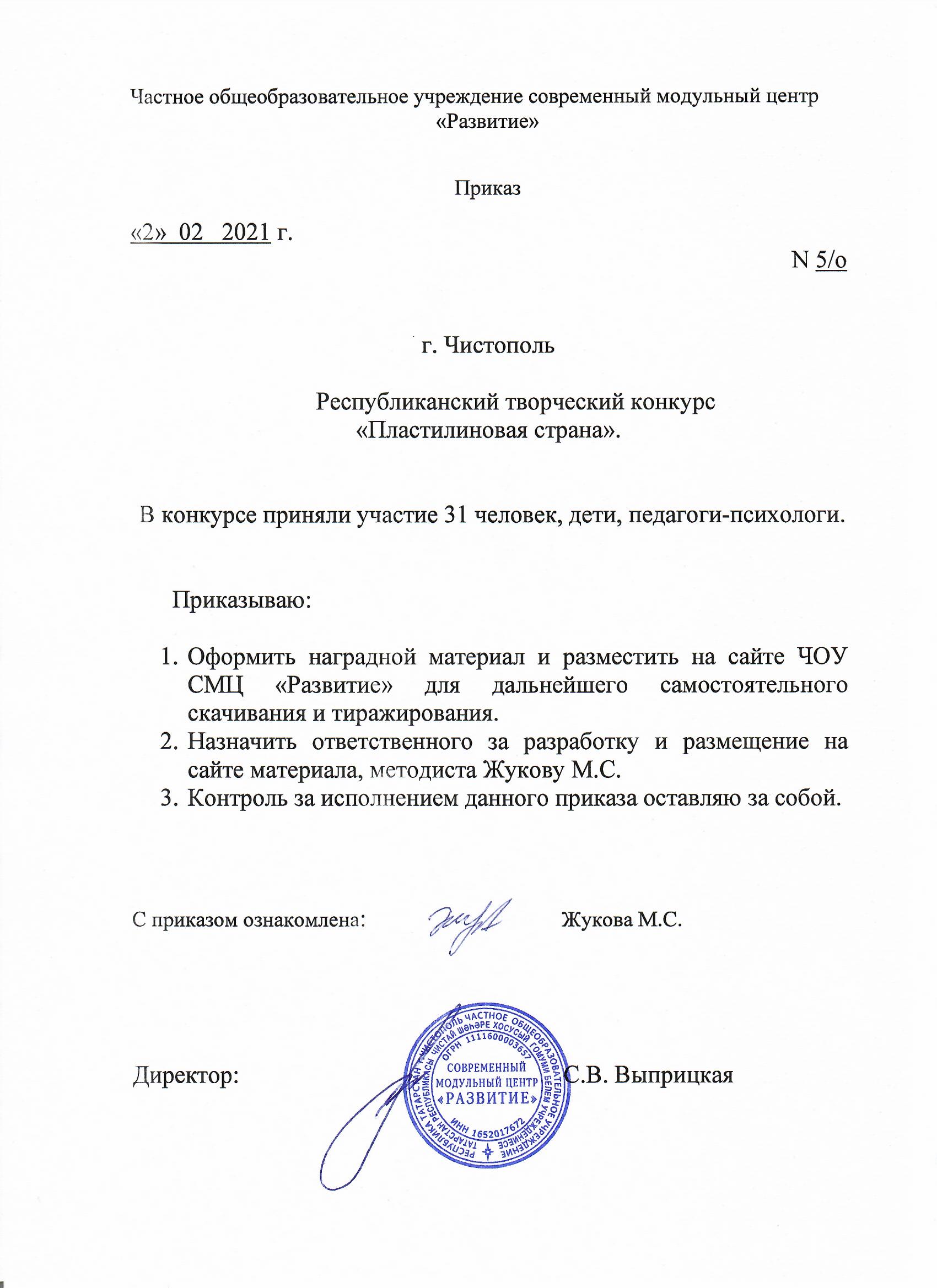 ПротоколРеспубликанский творческий конкурс«Пластилиновая страна»№ФИОучастникавозрастНазвание работыОбразовательноеУчреждение, городФ.И.О. руководителяМестоМестоНоминация «Пластилиновый рисунок»Номинация «Пластилиновый рисунок»Номинация «Пластилиновый рисунок»Номинация «Пластилиновый рисунок»Номинация «Пластилиновый рисунок»Номинация «Пластилиновый рисунок»Номинация «Пластилиновый рисунок»Номинация «Пластилиновый рисунок»Номинация «Пластилиновый рисунок»Номинация «Пластилиновый рисунок»1Гумерова Милана Артуровна5 лет«Волшебная бабочка»МАДОУ «Центр развития ребенка – детский сад №111 «Батыр» г. Набережные ЧелныХайрутдинова Айсылу АхметвалиевнаХайрутдинова Айсылу Ахметвалиевна1 МЕСТО1 МЕСТО2Гумеров Тимур Артурович3 года«Сказочный петушок»МАДОУ «Центр развития ребенка – детский сад №111 «Батыр» г. Набережные ЧелныГайсина Ландыш ШавкатовнаГайсина Ландыш Шавкатовна3 МЕСТО3 МЕСТО3Ибрагимова Рамина Ришатовна3 года«Петушок»МБОУ Гимназия №2 им. Мулланура . Вахитова, 1 «В» Татарстан, г.Набережные ЧелныФайзуллина Флюза ГабдулловнаФайзуллина Флюза Габдулловна1 МЕСТО1 МЕСТО4Мирзагито Данис Ильсурович5 лет«Мой любимый динозавр»МАДОУ детский сад №105 «Дюймовочка»  г. Набережные Челны Мирзагитова Гульгена Раефовна Мирзагитова Гульгена Раефовна3 МЕСТО3 МЕСТО5Торопчина Кира Юрьевна7 лет«Волшебный зимний лес»муниципальное бюджетное дошкольное образовательное учреждение «Детский сад №9 г. Лениногорска» муниципального образования «Лениногорский муниципальный район» Республики ТатарстанТоропчина Евгения СергеевнаТоропчина Евгения Сергеевна2 МЕСТО2 МЕСТО6Таиркина Саша4 года«Наша Армия сильна»МБДОУ «Староильдеряковский детский сад» Аксубаевский район, село Старое ИльдеряковоГлазкова Наталия ВасильевнаГлазкова Наталия Васильевна2 МЕСТО2 МЕСТО7Попивненко Константин4 года«Веселый бычок»МБДОУ Детский сад №8 комбинированного вида Балачак Советского района г. КазаниХайбуллина Альфия ГабдрафиковнаХайбуллина Альфия ГабдрафиковнаУЧАСТНИКУЧАСТНИК8Коротаев Матвей Евгеньевич10 лет«Сказочный дворец»МАОУ "Средняя общеобразовательная школа №55" Г. Набережные ЧелныГунько Марина ВладимировнаГунько Марина Владимировна2 МЕСТО2 МЕСТО9Гатина Рузиля Талгатовна10 лет«Мой любимый котенок»МАОУ "Средняя общеобразовательная школа №55" г. Набарежные ЧелныГунько Марина ВладимировнаГунько Марина ВладимировнаУЧАСТНИКУЧАСТНИК10Филиппова Ксения Александровна13 лет«Улитка под мухомором»ГБОУ «Нурлатская школа-интернат для детей с ОВЗ» г. НурлатОнгина Надежда АлександровнаОнгина Надежда АлександровнаУЧАСТНИКУЧАСТНИК11Калмурзина Амалия4 года«По зебре шагай смело»МБДОУ «Детский сад №94 комбинированного вида» Приволжского района г.КазаниПостнова Светлана МихайловнаПостнова Светлана Михайловна1 МЕСТО1 МЕСТО12Галимов Самат5 лет«Снеговик скучает-детей поджидает»МБДОУ «Детский сад №94 комбинированного вида» Приволжского района г.КазаниПостнова Светлана МихайловнаПостнова Светлана Михайловна3 МЕСТО3 МЕСТО13Сафина Камилла«Снегирь»МБДОУ «Детский сад №94 комбинированного вида» Приволжского района г.КазаниПостнова Светлана МихайловнаПостнова Светлана МихайловнаУЧАСТНИКУЧАСТНИК14Ахметзянова Азалия Ильнаровна9 лет«Красавица Жираф и лепестки»МБОУ «СОШ12» РТ Г.АльметьевскГатауллина Фарида АсгатовнаГатауллина Фарида Асгатовна3 МЕСТО3 МЕСТО15Нигметзянова Элина Альбертовна9 лет«Жирафёнок»МБОУ «СОШ12» РТ Г.АльметьевскГатауллина Фарида АсгатовнаГатауллина Фарида АсгатовнаУЧАСТНИКУЧАСТНИК16Нургалиева Иолана Ильдаровна9 лет« Жираф на облаках»МБОУ «СОШ12» РТ Г.АльметьевскГатауллина Фарида АсгатовнаГатауллина Фарида Асгатовна3 МЕСТО3 МЕСТО17Жидкова Диана Алексеевна9 лет«Милый Жирафёнок»МБОУ «СОШ12» РТ Г.АльметьевскГатауллина Фарида АсгатовнаГатауллина Фарида АсгатовнаУЧАСТНИКУЧАСТНИК18Садыков Руслан Фаридович5 лет Морское царствоМБДОУ «Детский сад №12 «Буратино» общеразвивающего вида» г.НурлатПайгерчева А.П.Пайгерчева А.П.УЧАСТНИКУЧАСТНИК19Хиневич Евгения Александровна12 лет«Счастье»МАОУ «СОШ №55» г. Набережные ЧелныВасюта Алена ГеоргиевнаВасюта Алена Георгиевна1 МЕСТО1 МЕСТО20Валеева Алина Альбертовна11 лет«Зимние забавы»МАОУ «СОШ №55» г. Набережные ЧелныВасюта Алена ГеоргиевнаВасюта Алена Георгиевна3 МЕСТО3 МЕСТО21Рыжкова Милена Константиновна12 лет«После дождя»МАОУ «СОШ №55» г. Набережные ЧелныВасюта Алена ГеоргиевнаВасюта Алена Георгиевна2 МЕСТО2 МЕСТО21Кошкина Елена ДмитриевнаПедагог - психолог«Мишки»Муниципальное бюджетное образовательное учреждение «Детский сад комбинированного вида №12 г. Лениногорска» муниципального образования «Лениногорский муниципальный район» Республики Татарстан»1 МЕСТО1 МЕСТОНоминация «Пластилиновый коллаж»Номинация «Пластилиновый коллаж»Номинация «Пластилиновый коллаж»Номинация «Пластилиновый коллаж»Номинация «Пластилиновый коллаж»Номинация «Пластилиновый коллаж»Номинация «Пластилиновый коллаж»Номинация «Пластилиновый коллаж»Номинация «Пластилиновый коллаж»23Бегунова Дарья3 года«Уточка»МАДОУ №114 «Челнинская мозаика» Татарстан, г.Набережные ЧелныИбрагимова Роза ЗиннуровнаИбрагимова Роза Зиннуровна3 МЕСТО3 МЕСТО24Габбасов Данил Юрьевич«Деревенька»ГБУ «Лениногорский детский дом» РТ. г.ЛениногорскФранцузова Ольга МихайловнаФранцузова Ольга Михайловна1 МЕСТО1 МЕСТО25Шангараева Айгуль Ирековна14 лет«Талисман на счастье»МАОУ СОШ №55 г. Набережные ЧелныМухаметшин Инсаф Маратович Гришина Ольга ЛеонидовнаМухаметшин Инсаф Маратович Гришина Ольга ЛеонидовнаУЧАСТНИКУЧАСТНИК26Гарнюк Глеб Александрович7 лет«Покорение космоса»МАОУ «СОШ №55» г. Набережные ЧелныРахматуллина Зиля ИлгизовнаРахматуллина Зиля Илгизовна3 МЕСТО3 МЕСТО27Диль Ярослав Сергеевич7 лет«Страна Буратиния»МАОУ «СОШ №55» г. Набережные ЧелныРахматуллина Зиля ИлгизовнаРахматуллина Зиля Илгизовна2 МЕСТО2 МЕСТОНоминация «Пластилиновая поделка»Номинация «Пластилиновая поделка»Номинация «Пластилиновая поделка»Номинация «Пластилиновая поделка»Номинация «Пластилиновая поделка»Номинация «Пластилиновая поделка»Номинация «Пластилиновая поделка»Номинация «Пластилиновая поделка»Номинация «Пластилиновая поделка»28Шагиева Анаита4 года«Бычок на празднике»МБДОУ Детский сад №8 комбинированного вида Балачак Советского района г. КазаниСафина Зарина РафаиловнаСафина Зарина РафаиловнаУЧАСТНИКУЧАСТНИК29Сабурин Дмитрий Станиславович13 лет«Снегирь на ветке рябины»ГБОУ «Нурлатская школа-интернат для детей с ОВЗ» г. НурлатОнгина Надежда АлександровнаОнгина Надежда АлександровнаУЧАСТНИКУЧАСТНИК30Леонтьева Илона Валерьевна9 лет«Жирафик»МБОУ «СОШ12» РТ Г.АльметьевскГатауллина Фарида АсгатовнаГатауллина Фарида Асгатовна3 МЕСТО3 МЕСТО31Ахметов Эмиль Ленарович8 лет« Дюймовочка »МБОУ "Гимназия №22" г. НижнекамскГимадиева Зиля ФанилевнаГимадиева Зиля Фанилевна1 МЕСТО1 МЕСТО